Head of Academy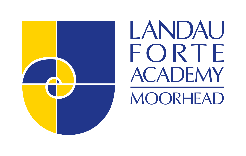 Job descriptionShaping the FutureCritical to the role of Head of Academy is working with the Primary Director/Governors and others to further develop a shared strategic vision and plan which inspires and motivates pupils, staff and all other members of the Academy community and leads to raised standards of achievement.Leading, Teaching and LearningTo ensure a broad and balanced curriculum is provided which develops the whole child and sets high expectations so that pupils achieve their maximum potential.  To lead and challenge a team of practitioners to ensure that excellent teaching and learning is provided.  The Head of Academy will utilise and further develop current strategic partnerships and also establish and develop new ones.Developing Self and Working with OthersTo work with and through others, including our Primary Director/Governors, pupils, staff, parents and other members of the community to build a professional learning environment, which enables all to achieve.Managing and Leading the OrganisationTo provide effective organisation and management for Landau Forte Academy Moorhead and to lead and seek ways of improving organisational structures and functions.  Ensure that the Academy, the people and resources within it are organised and managed to provide an efficient, effective and safe learning environment, managing available resources and ensuring value for money through effective performance management.Securing AccountabilityThe Head of Academy will have a responsibility to ensure that all Academy aims and objectives are met and achieve good outcomes for all children.  Additionally, the Head of Academy is responsible for holding all staff to account for their own contributions towards achieving the Academy outcomes.Strengthening Community through CollaborationTo engage with the internal and external Academy community.  To encourage and engage in collaboration with other schools in order to bring positive benefits to the Academy and share its expertise more widely.  To ensure the Academy seeks creative ways to support the needs of its local community.